Załącznik nr 1 .................................................     Dane WykonawcyFORMULARZ OFERTOWYPrzystępując do zapytania ofertowego z dnia 29.06.2018 r. dot. dostawy i montażu sprzętu na bazę zabiegową – sprzętu rehabilitacyjnego i / lub medycznego dostawy i montażu zbiornika na wodę siarkowąw związku z realizacją projektu pn.  „Rozbudowa potencjału uzdrowiskowego Sanatorium Uzdrowiskowego Bajka w Horyńcu – Zdroju poprzez modernizację infrastruktury uzdrowiskowej i turystyczno – rekreacyjnej” działanie 6.1 Rozwój potencjału endogenicznego regionu w ramach Regionalnego Programu Operacyjnego Województwa Podkarpackiego na lata 2014 – 2020,oferujemy wykonanie przedmiotu zamówienia, za kwotę:dla dostawy i montażu sprzętu na bazę zabiegową – sprzętu rehabilitacyjnego i / lub medycznego Cena brutto: ……………………………………………………………………………………………………………………. złsłownie:...................................................................................................................................................................w tym: cena netto ……………………………… zł, podatek VAT .......................... %, tj. ........................................ złdostawy i montażu zbiornika na wodę siarkowąCena brutto: ……………………………………………………………………………………………………………………. złsłownie:...................................................................................................................................................................w tym: cena netto ……………………………… zł, podatek VAT .......................... %, tj. ........................................ zł2. Oświadczam/y, że w cenie mojej/naszej oferty uwzględnione zostały wszystkie koszty wykonania zamówienia.5. Udzielamy gwarancji jakości na wykonany przedmiot zamówienia na okres 2 lat od dnia odbioru jakościowego. 6. Oświadczam/y, że zobowiązujemy się do zawarcia umowy z Zamawiającym według wzorów przedłożonych przez Zamawiającego do zapytania ofertowego stanowiących jego integralną część, w miejscu i czasie wskazanym przez Zamawiającego.7.  Oświadczam/y, że:zapoznałem/zapoznaliśmy się z przedmiotem zamówienia i nie wnoszę/wnosimy do niego żadnych zastrzeżeń,zapoznałem/zapoznaliśmy się ze wzorami umów określającymi szczegółowe warunki realizacji zamówienia i nie wnoszę/wnosimy do niego żadnych zastrzeżeń,posiadam/y uprawnienia, wiedzę oraz doświadczenie do wykonania przedmiotowego zamówienia, dysponuję/dysponujemy potencjałem technicznym oraz osobami zdolnymi do wykonania zamówienia, znajduję/znajdujemy się w sytuacji ekonomicznej i finansowej zapewniającej wykonanie zamówienia.8. Oświadczam/y, że niniejsza oferta obowiązuje przez okres wskazany w zapytaniu ofertowym      tj. przez okres 30 dni kalendarzowych liczonych od dnia upływu terminu składania ofert. 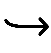 Dostawa i montaż sprzętu na bazę zabiegową – sprzętu rehabilitacyjnego i / lub medycznegoDostawa i montaż zbiornika na wodę siarkową3.   Oświadczam/y, że zamówienie wykonam/y w terminie do dnia Do dnia ……………………………….Do dnia ……………………………….4. Udzielam/y dodatkowej gwarancji jakości na wykonany przedmiot zamówienia na okres (w miesiącach) – ponad okres wskazany w pkt 5)………………………………miesiąc/miesiące(y)…………………………………miesiąc/miesiące(y)Dostawa i montaż sprzętu na bazę zabiegową – sprzętu rehabilitacyjnego 
i / lub medycznego .................................................................................................(data i podpis osoby uprawnionej do składania oświadczeń woli w imieniu Wykonawcy)Dostawa i montaż zbiornika na wodę siarkową.................................................................................................(data i podpis osoby uprawnionej do składania oświadczeń woli w imieniu Wykonawcy)